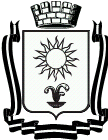 ДУМАГОРОДА-КУРОРТА КИСЛОВОДСКАСТАВРОПОЛЬСКОГО КРАЯР Е Ш Е Н И Е« 29 »  апреля  2016 г.          город-курорт Кисловодск                     № 49-416Об утверждении Положения «Об общественном совете города-курорта Кисловодска» (новая редакция)Руководствуясь Федеральным законом Российской Федерации от 06.10.2006 №131-ФЗ «Об общих принципах организации местного самоуправления в Российской Федерации», Уставом городского округа города-курорта Кисловодска, Дума города-курорта КисловодскаРЕШИЛА:1. Утвердить Положение «Об общественном совете города-курорта Кисловодска» (новая редакция), согласно приложению.2. Считать утратившими силу решения Думы города-курорта Кисловодска:2.1. от 24.11.2008 №136-38 «Об Общественном совете города-курорта Кисловодска»;2.2. от 28.10.2009 № 166-39 «О внесении изменений в решение Думы города-курорта Кисловодска» от 24.11.2008 № 136-38 «Об общественном совете города-курорта Кисловодска»;2.3. от 22.04.2009 № 65-39 «О внесении изменений в решение Думы города-курорта Кисловодска» от 24.11.2008 № 136-38 «Об общественном совете города-курорта Кисловодска»;2.4. от 25.03.2009 № 31-39 «О внесении изменений в решение Думы города-курорта Кисловодска» от 24.11.2008 № 136-38 «Об общественном совете города-курорта Кисловодска»;2.5. от 22.07.2011 № 77-411 «О внесении изменений в решение Думы города-курорта Кисловодска» от 24.11.2008 № 136-38 «Об общественном совете города-курорта Кисловодска»;2.6. от 22.11.2013 № 156-413 «О внесении изменений в решение Думы города-курорта Кисловодска» от 24.11.2008 № 136-38 «Об общественном совете города-курорта Кисловодска»;2.7. от 31.01.2014 № 15-414 «О внесении изменений в решение Думы города-курорта Кисловодска» от 24.11.2008 № 136-38 «Об общественном совете города-курорта Кисловодска»;2.8. от 26.09.2014 № 136-414 ««О внесении изменений в решение Думы города-курорта Кисловодска» от 24.11.2008 № 136-38 «Об общественном совете города-курорта Кисловодска»; 2.9. от 21.11. 2014 г. № 168-414 «О внесении изменений в решение Думы города-курорта Кисловодска» от 24.11.2008 № 136-38 «Об общественном совете города-курорта Кисловодска».3. Направить настоящее решение Главе города-курорта Кисловодска для официального опубликования в муниципальных средствах массовой информации.4. Настоящее решение вступает в силу со дня официального опубликования.5. Контроль за исполнением настоящего решения возложить на председателя постоянной комиссии Думы города-курорта Кисловодска по местному самоуправлению. (Н. Н. Иванова).Председатель Думы города-курорта Кисловодска 	                                                           С.Г. Финенко    Приложениек решению Думы города-курорта Кисловодскаот« 29 »  апреля  2016 г. № 49-416ПОЛОЖЕНИЕОБ ОБЩЕСТВЕННОМ СОВЕТЕ ГОРОДА-КУРОРТА КИСЛОВОДСКА(новая редакция)1. Общие положенияОбщественный совет города-курорта Кисловодска (далее - Совет) обеспечивает взаимодействие граждан Российской Федерации, проживающих на территории города-курорта Кисловодска (далее - граждане), и осуществляющих свою деятельность на территории города-курорта Кисловодска общественных объединений, профессиональных союзов, творческих союзов, объединений работодателей и их ассоциаций, профессиональных объединений, а также иных некоммерческих организаций, созданных для представления и защиты интересов профессиональных и социальных групп (далее также - общественные объединения и иные некоммерческие организации), и органов местного самоуправления в целях учета потребностей и интересов жителей и гостей города-курорта при формировании и реализации социально-экономической политики, принципов развития гражданского общества в Кисловодске.Совет является постоянно действующим независимым коллегиальным консультативно-совещательным органом, осуществляющим свою деятельность на общественных началах, и формируется на основе добровольного участия в его деятельности граждан и представителей общественных объединений. В своей деятельности Совет руководствуется Конституцией Российской Федерации, федеральными законами, иными нормативными правовыми актами Российской Федерации, законами и иными правовыми актами  Ставропольского края, нормативными актами органов местного самоуправления города-курорта Кисловодска, а также настоящим Положением.Совет формируется на основе добровольного участия представителей общественных и иных организаций неполитической направленности, движений и объединений граждан, представителей деловых кругов, деятелей науки и культуры, жителей города, добившихся широкого общественного признания, осуществляющих свою деятельность в интересах жителей и гостей города-курорта.Положение о Совете, персональный состав Совета, а также изменения и дополнения к ним утверждаются решением Думы города-курорта Кисловодска.Наименование «Общественный совет города-курорта Кисловодска» не может быть использовано в наименованиях органов местного самоуправления города-курорта Кисловодска, общественных объединений и организаций, действующих на территории города-курорта Кисловодска.Совет не является юридическим лицом. Местонахождение Совета – город-курорт Кисловодск.2. Цели и задачи Совета2.1. Совет создается в целях:2.1.1. Практической реализации демократических принципов развития гражданского общества в городе-курорте Кисловодске.2.1.2. Выработки и реализации механизмов и форм гражданского участия в процессе формирования и осуществления социально-экономической политики города-курорта.2.1.3. Консолидации интересов общественных объединений и иных некоммерческих организаций для обеспечения эффективного и конструктивного диалога с муниципальными органами и органами местного самоуправления по созданию благоприятных условий для повышения качества жизни жителей и гостей города-курорта Кисловодска.2.2. Основными задачами Совета являются:2.2.1. выработка и осуществление согласованных и целенаправленных совместных действий органов местного самоуправления, общественных объединений и иных некоммерческих организаций по реализации стратегических программ развития города-курорта;2.2.2.содействие дальнейшему укреплению гражданского общества, созданию новых общественных институтов, организации их взаимодействия;2.2.4. организация и проведение общественного мониторинга хода реализации муниципальных программ, исполнения муниципальных правовых актов органов местного самоуправления города-курорта по вопросам экономического, социального и культурного развития города-курорта Кисловодска;2.2.5.анализ и экспертная оценка проектов законов, нормативных правовых актов в социальной сфере по вопросам поддержки и развития общественных институтов, защите конституционных прав, свобод и законных интересов жителей, гостей курорта;2.2.6. содействие развитию сферы социальных услуг;2.2.7.организация и проведение конференций, "круглых столов", семинаров, дискуссий, публичных обсуждений по различным аспектам социально-экономического, общественно-политического и культурного развития;2.2.8. укрепление и развитие взаимодействия со средствами массовой информации и коммуникации, содействие развитию социальной рекламы и формированию социально ориентированного информационного пространства;2.2.9.проведение общественной экспертизы проектов нормативных правовых актов органов местного самоуправления города-курорта Кисловодска, по наиболее важным вопросам экономического, социального и культурного развития города-курорта Кисловодска.3.Функции СоветаОказание содействия в формировании, становлении и развитии общественных институтов и гражданских инициатив.Организация и проведение мероприятий по консолидации потенциала общественных объединений и иных некоммерческих организаций, осуществляющих деятельность на территории города-курорта Кисловодска.Организация и осуществление переговорного процесса между органами местного самоуправления, общественными объединениями и иными некоммерческими организациями по наиболее важным вопросам экономического, социального и общественного развития города-курорта Кисловодска, создание общественной приемной Совета.Организация и обеспечение выполнения функций общественного контроля и общественной экспертизы социальных программ, проектов законов, и иных нормативных правовых актов, подготовка практических рекомендаций для органов местного самоуправления.Изучение и обобщение общественного мнения по наиболее важным для жителей вопросам, содействие в определении основных приоритетов социальной политики в городе-курорте Кисловодске.Содействие созданию открытого информационного пространства для взаимодействия органов местного самоуправления с общественными объединениями и иными некоммерческими организациями, обеспечению постоянного и оперативного информирования жителей о деятельности Совета.4. Полномочия Совета4.1. Совет обладает следующими полномочиями: Принимать решения рекомендательного характера по вопросам общественного и социально-экономического развития города-курорта Кисловодска.Запрашивать в установленном порядке у органов муниципальной власти, органов местного самоуправления и организаций информацию, необходимую для работы Совета.Вносить предложения в органы муниципальной власти, органы местного самоуправления по созданию благоприятных условий для развития общественных и иных негосударственных некоммерческих организаций рекомендации, аналитические и информационные материалы, проекты распорядительных документов по вопросам, находящимся в компетенции Совета.Приглашать на свои заседания представителей органов муниципальной власти, органов местного самоуправления, общественных и иных негосударственных некоммерческих организаций при обсуждении вопросов, решение которых входит в их компетенцию.5. Содействие членам Совета в исполнении ими полномочий, установленных настоящим Положением.5.1. Органы муниципальной власти, администрация города-курорта Кисловодска, Дума города-курорта Кисловодска, их должностные лица, иные муниципальные служащие обязаны оказывать содействие членам Совета в исполнении ими полномочий, установленных настоящим Положением:- предоставлять по запросам Совета необходимые для исполнения полномочий сведения, за исключением сведений, которые составляют государственную и иную, охраняемую законом тайну. Лицо, которому направлен запрос Совета, обязано дать ответ не позднее чем через 30 дней со дня получения запроса; - предоставлять Совету проекты нормативных правовых актов со всеми необходимыми документами и материалами для проведения общественной экспертизы этих документов; - предоставлять членам Совета возможность присутствовать на заседаниях органов муниципальной власти и местного самоуправления, на которых рассматриваются проекты нормативных правовых актов, являющихся объектами общественной экспертизы в случае признания подобной необходимости.6. Порядок формирования Совета6.1. Состав Совета формируется в соответствии с п.1.2. настоящего Положения.6.2. В состав Совета входят 20 членов.6.3. Формирование Совета осуществляется в следующем порядке:В течение 30 дней с момента избрания Думы города-курорта Кисловодска нового созыва, Дума города-курорта Кисловодска инициирует процедуру формирования нового состава Совета в порядке, установленном настоящим Положением. Дума города-курорта Кисловодска и Глава города-курорта Кисловодска проводят консультации с представителями общественности по формированию состава Совета.По результатам проведения консультаций Дума города-курорта Кисловодска и Глава города-курорта Кисловодска делегируют в состав Совета по 10 его членов соответственно каждый и вносят свои предложения на рассмотрение Думы города-курорта Кисловодска.Кандидаты, получившие предложение войти в состав Общественного совета города-курорта Кисловодска, в течение 5 дней письменно уведомляют соответственно Главу города-курорта и Думу города-курорта о своем согласии либо отказе войти в состав Совета.К заявлению гражданина Российской Федерации (решению коллегиального руководящего органа общественного объединения) о согласии прилагаются:1) автобиография кандидата в члены Совета, в которой указываются дата и место его рождения, адрес места жительства, контактный телефон, образование, сведения о его трудовой и общественной деятельности, об имеющихся наградах;2) копия паспорта кандидата в члены Совета или иного документа, удостоверяющего его личность;3) письменное согласие кандидата в члены Совета на участие в работе Общественной палаты в качестве ее члена;4) письменное согласие кандидата в члены Совета на обработку его персональных данных в целях, предусмотренных настоящим Законом.К решению коллегиального руководящего органа общественного объединения также прилагаются заверенные им копии устава общественного объединения и свидетельства о государственной регистрации общественного объединения.6.4. Персональный состав Совета утверждается Думой города-курорта Кисловодска.6.5.Состав Совета утверждается на период полномочий действующего состава Думы города-курорта Кисловодска.6.6.  В случае досрочного прекращения полномочий хотя бы одного члена Совета, Дума города-курорта Кисловодска или Глава города-курорта, выдвинувшие выбывшего члена совета, не позднее 60 дней с даты выбытия проводят процедуру выдвижения нового члена Совета, который утверждается на заседании Думы города-курорта.Полномочия члена Совета прекращаются досрочно в случае:1) смерти;2)  по собственному желанию;3) признания судом недееспособным или ограниченно дееспособным;4) признания судом безвестно отсутствующим или объявления умершим;5) вступления в отношении его в законную силу обвинительного приговора суда;6) выезда за пределы Российской Федерации на постоянное место жительства;7) прекращения гражданства Российской Федерации.8) в случае ходатайства  собрания Общественного Совета.Прекращение полномочий члена Совета осуществляется решением Думы города-курорта Кисловодска, по основаниям, предусмотренным п. 8 настоящей статьи  - с учетом мнения лица, делегировавшего кандидата в члены Совета.6.7.Не допускаются к выдвижению кандидатов в члены Совета:1) общественные объединения, зарегистрированные менее чем за один год до дня объявления о начале формирования Совета нового состава;2) политические партии;3) общественные объединения, которым в соответствии с Федеральным законом от 25.07.2002 №114-ФЗ «О противодействии экстремистской деятельности» вынесено предупреждение в письменной форме о недопустимости осуществления экстремистской деятельности, - в течение одного года со дня вынесения предупреждения, если оно не было признано судом незаконным;4) общественные объединения, деятельность которых приостановлена в соответствии с Федеральным законом от 25.07.2002 № 114-ФЗ «О противодействии экстремистской деятельности», если решение о приостановлении их деятельности не было признано судом незаконным.
7. Руководство Советом7.1. Главным органом управления Совета является собрание Совета.7.2. Постоянно действующим рабочим органом Совета является Правление в составе пяти человек, избираемых из числа членов Совета. В состав Правления в обязательном порядке входят председатель, заместитель председателя, секретарь.7.3. Руководит деятельностью Совета председатель, избираемый из числа членов общественного Совета на первом собрании простым большинством голосов.7.3.1. Председатель Совета:осуществляет общее руководство Советом;распределяет обязанности между членами Совета;определяет повестку дня и порядок рассмотрения вопросов на собраниях Совета;представляет Совет во взаимодействии с органами государственной власти, органами местного самоуправления;в случае необходимости передает полномочия председателя Совета заместителю или иному уполномоченному из числа членов Совета.7.4. Заместитель председателя Совета и секретарь Совета избираются  из числа членов общественного Совета на первом собрании простым большинством голосов.7.4.1. Заместитель председателя Совета в период отсутствия председателя Совета исполняет его обязанности.7.5. Секретарь Совета организует ведение делопроизводства Совета:- обеспечивает уведомление членов Совета о проводимых Советом мероприятиях (собраниях, заседаниях правления, заседаниях рабочих групп и комиссий  и т.д.);- обеспечивает ведение протоколов собраний Совета, заседаний правления, комиссий и рабочих групп;- обеспечивает оформление решений Совета в виде обращений, заявлений, рекомендаций.8. Члены Общественного Совета8.1. Членом Совета может быть гражданин Российской Федерации, проживающий в городе Кисловодске и достигший возраста 18 лет.8.2. Членом Совета не могут быть:-лица, занимающие выборные должности в органах государственной власти и в органах местного самоуправления;-лица, занимающие должности государственной гражданской службы и муниципальной службы;-депутаты законодательных органов государственной власти Российской Федерации и субъектов Российской Федерации и представительных органов местного самоуправления;- лица, имеющие непогашенную или неснятую судимость- лица, имеющие двойное гражданство.8.3. Члены Совета осуществляют свою деятельность лично и не вправе делегировать свои полномочия другим лицам.8.4. Члены Совета вправе свободно высказывать свое мнение по любому вопросу деятельности Совета, правления Совета, комиссий и рабочих групп.8.5. Объединение членов Совета по принципу национальной, религиозной, партийной принадлежности не допускается.8.6. Члены Совета при осуществлении своих полномочий самостоятельны и не связаны решениями общественных, политических, религиозных и иных организаций, членами которых они являются.8.7. Член Совета имеет удостоверение члена Совета, являющееся документом, подтверждающим его полномочия и действующим на период полномочий члена Совета. Форма удостоверения утверждается правлением Совета.8.8.Член Совета не вправе использовать свою деятельность в Общественной палате в интересах политических партий, общественных объединений, а также в личных интересах.8.9. Полномочия члена Совета прекращаются в случае:1) подачи им заявления о выходе из состава Совета;2) выявления недостоверной информации в документах, представленных им в соответствии с подпунктом 6.3.3. пункта 6.3.статьи 6 настоящего Положения; 3) неспособности его по состоянию здоровья участвовать в работе Совета;4) вступления в законную силу вынесенного в отношении его обвинительного приговора суда;5) признания его безвестно отсутствующим или объявления умершим на основании решения суда, вступившего в законную силу;6) возникновения обстоятельств, предусмотренных пунктом 8.2. статьи 8 настоящего Положения; 7) его выезда на постоянное место жительства за пределы города-курорта Кисловодска;8) прекращения им гражданства Российской Федерации;9) его систематического (более трех раз подряд) неучастия без уважительной причины в работе заседаний Совета;10) его смерти.9. Этический Кодекс членов Совета9.1. Правление Совета инициирует разработку «Этического кодекса членов Общественного совета».9.2. «Этический кодекс членов Общественного Совета» утверждается на собрании Совета простым большинством голосов не позднее 120 дней с даты утверждения состава Совета Думой города-курорта Кисловодска.10. Организация деятельности и порядок работы Совета10.1. Совет осуществляет свою деятельность в режиме собраний Совета, заседаний правления, заседаний рабочих групп и комиссий, на которых обсуждаются наиболее значимые и актуальные вопросы общественной и социально экономической жизни города-курорта.Место нахождения Совета и его общественной приемной – город-курорт Кисловодск, пр. Победы, д.25.10.2. Заседания правления Совета проводятся по мере необходимости. На заседании правления Совета ведется протокол, в котором указываются:- дата и номер протокола заседания правления;- перечень и краткое содержание рассматриваемых вопросов;- принятые по рассматриваемым вопросам решения, с указанием результатов голосования каждым членом правления;	Протокол заседания правления Совета оформляется в 3-дневный срок.10.3. Собрание общественного Совета проводится не реже одного раза в квартал.  Первое собрание Совета должно быть проведено не позднее 30 дней со дня утверждения состава Совета Думой города-курорта Кисловодска.10.4.Собрание Совета правомочно, если в нем принимают участие не менее половины списочного состава.10.4.Повестка дня собрания Совета формируется по предложениям Главы города-курорта Кисловодска, Председателя Думы города-курорта Кисловодска, председателя Совета, его заместителя, любого члена Совета при согласии с ним простого большинства участников собрания.Вопросы к собранию готовятся заблаговременно инициаторами их внесения и всеми заинтересованными лицами.Члены Совета информируются о дате и времени проведения собрания Совета за 10 дней до даты проведения очередного собрания.10.5. На собрании Совета ведется протокол, в котором указываются:- дата и номер протокола собрания;- количество и фамилии членов Совета, присутствующих на собрании;- перечень и краткое содержание рассматриваемых вопросов;- принятые по рассматриваемым вопросам решения, с указанием результатов голосования каждым членом Совета;- особые мнения членов Совета по рассматриваемым вопросам.Протокол собрания Совета оформляется в 3-дневный срок.10.6. По предложению председателя Совета, его заместителя, а также любого члена Совета при согласии с ним не менее половины присутствующих на собрании, в Совете могут образовываться рабочие группы и комиссии по направлениям деятельности Совета, с привлечением, по мере необходимости, консультантов и экспертов.10.6.1. Заключения рабочей группы или комиссии представляются на рассмотрение общественного Совета.10.7. Решения Совета имеют рекомендательный характер и принимаются простым большинством голосов из числа присутствующих членов. 	Решения Совета в виде обращений, заявлений, рекомендаций подписываются председательствующим на Собрании  и направляются Главе города-курорта Кисловодска и Председателю Думы города-курорта Кисловодска.10.8. Организация деятельности и порядок работы Совета определяется Регламентом Совета, утверждаемым собранием Совета простым большинством голосов.11. Информационное обеспечение деятельности Совета11.1. По итогам работы за год Советом готовится ежегодный доклад, который предоставляется Главе города-курорта Кисловодска и Председателю Думы города-курорта Кисловодска.11.2. Деятельность Совета осуществляется на принципах открытости и гласности. Общественность Кисловодска оперативно информируется о деятельности Совета через средства массовой информации.12.	Обеспечение деятельности Совета12.1.Расходы, связанные с обеспечением деятельности Совета осуществляются за счет и в пределах средств бюджета города-курорта Кисловодска на очередной финансовый год, выделенных отдельной строкой.12.2.Организационно-техническое и информационное обеспечение деятельности Совета осуществляется управляющим делами администрации города-курорта Кисловодска по сметам, утверждаемым Главой города-курорта Кисловодска по представлению председателя Совета.Председатель Думы города-курорта Кисловодска                                                          С.Г.Финенко